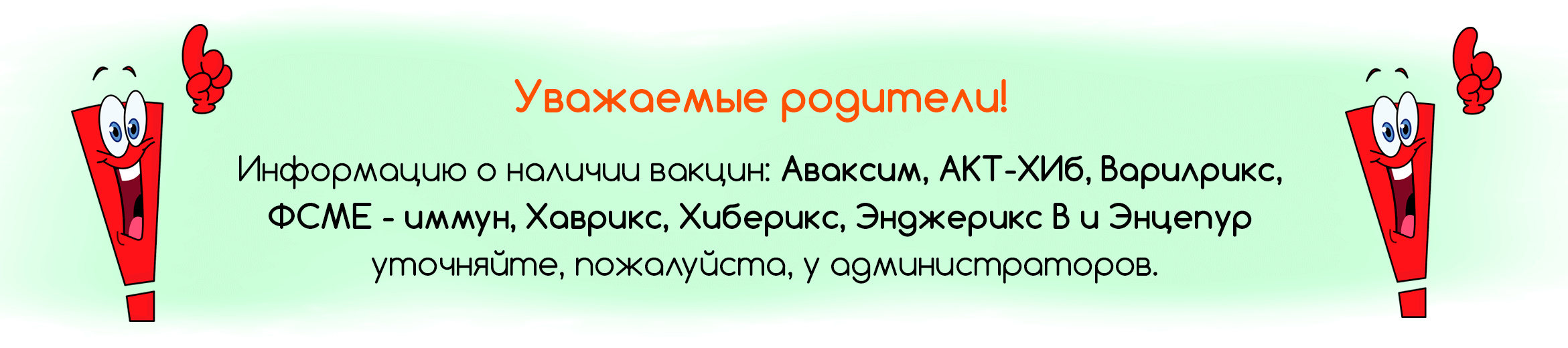 АллергологияПервичная консультация аллерголога2000Повторная консультация аллерголога1800ЛОРКонсультацииПервичная конс-ция оториноларинголога1400Повторная консультация оториноларинголога1100Первичная конс-ция ЛОР-врача ( к.м.н.)1600Показать все ценыМанипуляцииАнемизация носа400Аудиометрия (30 мин.) детям старше 7 лет1200Аудиометрия (60 мин.) детям от 4 до 7 лет1500Показать все ценыОстеопатияМануальный терапевт (остеопат, к.м.н.)4500Массаж детскийМассаж лечебный воротниковой зоны800Массаж лечебный воротниковой зоны (за пределами округа)1000Массаж лечебный головы600Показать все ценыНеврологияПервичная консультация невролога1500Повторная консультация невролога1100ОкулистКонсультацииИсследование мазка с конъюктивы (1 глаз)400Комплексное обслед-е офтальмолога без расшир-я зрачка2000Комплексное обслед-е офтальмолога с расшир.зрачка2200Показать все ценыМанипуляцииАвтокераторефрактометрия750Аппликация мазевая на веко250Биомикроскопия переднего отрезка с помощью щелевой лампы550Показать все ценыОртопедияПервичная консультация ортопеда-травматолога1500Повторная консультация ортопеда-травматолога1100Плантоскопия500ПедиатрияКонсультация педиатра по составлению графика проф. прививок500Первичная конс-ция педиатра - нефролога детского1500Повторная конс-ция педиатра - нефролога детского1100Показать все ценыВакцинация (стоимость вакцины+ введение)Против дифтерии, коклюша, столбнякаАдасель (против дифтерии, столбняка, коклюша - аналог АДС-м) (Санофи Пастер, Франция)3350АДС-м - от дифтерии, столбняка550Инфанрикс Гекса, ГлаксоСмитКляйн (Бельгия)4350Показать все ценыПротив полиомиелитаБиВак полио - (полиомиелитная живая вакцина)600Инфанрикс Гекса, ГлаксоСмитКляйн (Бельгия)4350Пентаксим - от коклюша, дифтерии, столбняка, полиомиелита, менингита (Санофи Пастер, Франция)3900Показать все ценыПротив гепатита ВИнфанрикс Гекса, ГлаксоСмитКляйн (Бельгия)4350Комбиотех - от гепатита В (Россия)600Регевак - от гепатита В (Россия)600Показать все ценыПротив гепатита ААльгавак М детский (вакцина от гепатита А) (АО «Вектор БиАльгам» Россия)1450Хаврикс 1440 (вакцина от гепатита А для детей старше 16 лет) (СанофиПастер, Франция)2350Хаврикс 720 - от гепатита А (от 1 года до 16 лет, Санофи Пастер, Франция)1850Против дифтерии, коклюша, столбнякаАдасель (против дифтерии, столбняка, коклюша - аналог АДС-м) (Санофи Пастер, Франция)3350АДС-м - от дифтерии, столбняка550Инфанрикс Гекса, ГлаксоСмитКляйн (Бельгия)4350Показать все ценыПротив полиомиелитаБиВак полио - (полиомиелитная живая вакцина)600Инфанрикс Гекса, ГлаксоСмитКляйн (Бельгия)4350Пентаксим - от коклюша, дифтерии, столбняка, полиомиелита, менингита (Санофи Пастер, Франция)3900Показать все ценыПротив гепатита ВИнфанрикс Гекса, ГлаксоСмитКляйн (Бельгия)4350Комбиотех - от гепатита В (Россия)600Регевак - от гепатита В (Россия)600Показать все ценыПротив гепатита ААльгавак М детский (вакцина от гепатита А) (АО «Вектор БиАльгам» Россия)1450Хаврикс 1440 (вакцина от гепатита А для детей старше 16 лет) (СанофиПастер, Франция)2350Хаврикс 720 - от гепатита А (от 1 года до 16 лет, Санофи Пастер, Франция)1850Против кори, краснухи, паротитаВакцина коревая, живая (ФГУП НПО «Микроген» Россия)700Вакцина краснушная, живая (ФГУП НПО «Микроген» Россия)600Вакцина паротитно - коревая, живая (ФГУП НПО «Микроген» Россия)800Показать все ценыПротив пневмококковой инфекцииПневмовакс 23 - против пневмококка (Мерк -Шарп США)3600Превенар 13 - против пневмококка (Глаксо-СмитКляйн, Бельгия)3350Синфлорикс - от пневмококка, Глаксо Смит Кляйн ( под заказ )3350Против гемофильной инфекцииИнфанрикс Гекса, ГлаксоСмитКляйн (Бельгия)4350Пентаксим - от коклюша, дифтерии, столбняка, полиомиелита, менингита (Санофи Пастер, Франция)3900Хиберикс - вакцина от гемофильной инфекции тип В1250Против гриппаВаксигрип - от гриппа, детская (Франция)1450Ультрикс (Россия) - вакцина от гриппа800Против менингококковой инфекцииМенактра (США)- профилактика менингококковых инфекций5700Против ветряной оспыВарилрикс - от ветряной оспы (Бельгия)3450Против вируса папилломы человекаГардасил- от вируса папилломы (под заказ)9750Церварикс - от вируса папиломы человека, (Бельгия, ГлаксоСмитКляйн) (под заказ)9750Против ротавирусной инфекцииРотатек MSD - профилактика ротовирусной инфекции, (США) под заказ3350Против клещевого энцефалитаКлещевак детский - от клещевого энцефалита (Россия)1350Процедурный кабинетПероральное введение вакцины250Внутримышченое введение250Подкожное введение250Показать все ценыПульмонологияПервичная консультация пульмонолога, к.м.н.1600Повторная консультация пульмонолога, к.м.н.1300УЗИДоплеровское исследование сосудов почек (артерий)1300Доплерография сосудов шеи и головы3600Транскраниальная доплерография сосудов головы1900Показать все ценыФункциональная диагностикаЭЭГ2200РЭГ1100Спирометрия700Показать все ценыХирургияКонсультацииПервичная консультация детского хирурга1500Повторная консультация детского хирурга1100Гистология2010МанипуляцииАнестезия аппликационная300Анестезия инфильтрационная500Вправление вывиха мелкого сустава1500Показать все ценыРадиоволновая хирургияУдаление папилломы, кондиломы, контагиозного моллюска радиоволновым методом 1 ед.300Удаление папилломы, кондиломы, контагиозного моллюска радиоволновым методом до 3х ед.650Удаление папилломы, кондиломы, контагиозного моллюска радиоволновым методом до 5 ед.1300Показать все ценыЭндокринологияПервичная консультация эндокринолога2000Повторная консультация эндокринолога1800Вызов специалиста на домВызов специалиста на дом за пределами МКАД г. Москвы (по следующим м/р: Митино, Куркино, Химки, Долгопрудный, Северный, Вешки, Мытищи)4000Вызов на дом в пределах шаговой доступности от м.Отрадное2200Вызов специалиста на дом в границах округа г. Москвы2800Показать все ценыГастроэнтерологияИндикаторная трубка для хелик-теста260Первичная консультация гастроэнтеролога1500Повторная консультация гастроэнтеролога1100Показать все ценыПрограмма наблюдения за детьми от 0 - 1 года «Стандарт» - 53320 руб.Наименование услуги / кол-во услуг1 раз в месяцОсмотр педиатром / 121,3,12 месОсмотр неврологом / 31,3,12 месОсмотр ортопедом / 3Показать все ценыПрограмма наблюдения за детьми от 0 - 1 года «Оптимум» - 63320 руб.Наименование услуги / кол-во услуг1 раз в месяцОсмотр педиатром / 121,3,12 месОсмотр неврологом / 31,3,12 месОсмотр ортопедом / 3Показать все ценыПрограмма наблюдения за детьми от 0 - 1 года «Максимум» - 70410 руб.Наименование услуги / кол-во услуг1 раз в месяцОсмотр педиатром / 121,3,12 месОсмотр неврологом / 31,3,12 месОсмотр ортопедом / 3Показать все ценыДиспансеризацияДиспансерный прием специалиста (справка)1000Оформление листка нетрудоспособности (больничного)500КардиологияКонсультацииПервичная консультация кардиолога1500Повторная консультация кардиолога1100МанипуляцииЭКГ ребенку900ЭКГ с функциональной пробой ребенку1600Гематологические исследованияРетикулоциты (проточная цитофлуорометрия)280СОЭ (по Вестергрен)190Лейкоцитарная формула (микроскопия)230Показать все ценыИммуногематологияГруппа крови + резус фактор (RhD)560Антигены системы Kell560Антитела к резус-фактору (антитела к Rh-фактору)560Показать все ценыБиохимические исследования кровиФерментыАЛТ (аланинаминотрансфераза)190АСТ (аспартатаминотрансфераза)190ГГТ (гамма-глутамилтранспептидаза)190Показать все ценыСубстратыКреатинин200Мочевина200Мочевая кислота200Показать все ценыОбмен белковОбщий белок230Альбумин230Цистатин С1000Показать все ценыОбмен углеводовГлюкоза210Гликозилированный гемоглобин (HBA1c)520Фруктозамин300Показать все ценыОбмен липидовХолестерин общий210Триглицериды220Липопротеины высокой плотности (ЛПВП, HDL)240Показать все ценыЭлектролиты и микроэлементыКалий, Натрий, Хлор (К+, Na+, Cl-)460Кальций ионизированный (Ca++)250Кальций общий160Показать все ценыОбмен железаЖелезо сывороточное195Железосвязывающая способность сыворотки (ОЖСС)290Трансферрин460Показать все ценыВитаминыВитамин В12 активный (голотранскобаламин)720Фолиевая кислота (фолаты)79025-ОН Витамин D общий (25-гидроксикальциферол)1850Показать все ценыСпецифические белкиС-реактивный белок (высокочувствительный)420Антистрептолизин О (АСЛ-О)380Ревматоидный фактор480Показать все ценыБелки - маркёры инфекцийПрокальцитонин (диагностика бактериальных инфекций, сепсиса)900Неоптерин (диагностика вирусных инфекций, туберкулеза)1200Белки - маркёры сердечной деятельностиNT-проBNP (N-терминальный мозговой натрийуретический пропептид)1800Тропонин I960Миоглобин880Коагулологические исследованияКоагулограмма (комплексное исследование): протромбин по Квику (МНО), АЧТВ, тромбиновое время, фибриноген900Коагулограмма расширенная (комплексное исследование): протромбин по Квику (МНО), АЧТВ, тромбиновое время, фибриноген, антитромбин III, Д-димер1100Протромбин (по Квику) + МНО280Показать все ценыАнализы мочиОбщий анализОбщий анализ мочи270Анализ мочи по Зимницкому600Общий анализ мочи - ``3-х стаканная проба``500Показать все ценыБелки в мочеОбщий белок в моче (разовая порция)190Общий белок в суточной моче190Микроальбумин в моче (разовая порция). При одновременном заказе с 24-85-001 Микроальбумин в моче (разовая порция) бесплатно выполняется Альбумин-креатининовое соотношение (ACR)360Показать все ценыБиохимические исследования мочиГлюкоза в моче (разовая порция)190Глюкоза в суточной моче190Альфа-амилаза в моче (разовая порция)240Показать все ценыГормоны и метаболиты в мочеКортизол в суточной моче860С-пептид в суточной моче500Метанефрины общие (свободные и связанные) в суточной моче1100Показать все ценыГормональные исследованияЩитовидная железаТТГ чувствительный (тиреотропный гормон)450Т4 свободный450Т3 свободный450Показать все ценыПоловые гормоны и белкиПролактин440Макропролактин800Лютеинизирующий гормон (ЛГ)440Показать все ценыГормоны надпочечниковой системыКортизол450Кортизол в слюне1000Дегидроэпиандростерон-сульфат (ДГЭА-С)440Показать все ценыГормоны и маркёры поджелудочной железыИнсулин560С-пептид460Антитела к бета-клеткам поджелудочной железы (Ат к островкам Лангерганса)2000Показать все ценыГормоны и маркёры желудкаГастрин-17 базальный900Гастрин-17 стимулированный1150Пепсиноген-I110Показать все ценыГормоны и маркёры костного метаболизма (остеопороз)Паратиреоидный гормон (паратгормон), интактный730Кальцитонин860Остаза (костная щелочная фосфатаза)6500Показать все ценыГормоны ростаСоматотропный гормон (СТГ)500Инсулиноподобный фактор роста I (ИПФР-I; Соматомедин С)1100Гормоны жировой тканиЛептин830Биогенные аминыСеротонин1050Гистамин1050Гормоны эритропоэза и маркёры анемииЭритропоэтин940Диагностика инфекций (инфекционная серология)Комплексные исследованияИнфекции для госпитализации - скрининг (комплексное исследование): ВИЧ-Комбо (Ат к ВИЧ1, 2 + АГ), Ат к Treponema pallidum (IgG+IgM), HВsAg (Гепатит В), Ат к вирусу гепатита С (Анти-HCV, суммарные)1350TORCH-инфекции (комплексное исследование): Toxoplasma gondii IgG (Ат к Токсоплазме IgG),Toxoplasma gondii IgM (Ат к Токсоплазме IgM), Rubella IgG (Ат к вирусу краснухи IgG), Rubella IgM (Ат к вирусу краснухи IgM), CMV IgG (Ат к цитомегаловирусу IgG), CMV IgM (Ат к цитомегаловирусу IgM), Herpes 2 IgG (Ат к вирусу простого герпеса 2 типа IgG), Herpes 1 IgG (Ат к вирусу простого герпеса 1 типа IgG), Herpes(1+2) IgM (Ат к вирусу простого герпеса 1 и 2 типа IgM)2100ВИЧ-инфекция (HIV)ВИЧ-Комбо (HIV): Ат к вирусу иммунодефицита человека 1, 2 + антиген450Вирус гепатита А (HAV)Ат к вирусу гепатита А IgM (анти-HAV IgM)760Ат к вирусу гепатита А суммарные (анти-HAV)790Вирус гепатита В (HBV)HВsAg (антиген ``s`` вируса гепатита В)260HВsAg (антиген ``s`` вируса гепатита В) количественный850Анти-HBs Ат суммарные (к ``s`` антигену вируса гепатита В, anti-HВs)480Показать все ценыВирус гепатита С (HCV)Ат к вирусу гепатита С (анти-HCV, суммарные)440Ат к вирусу гепатита С IgM (анти-HCV IgМ)560Ат к вирусу гепатита С IgG - иммуноблот подтверждающий4500Вирус гепатита D (дельта, HDV)Ат к вирусу гепатита D суммарные (anti-HDV)600Ат к вирусу гепатита D IgM (анти-HDV IgM)600Вирус гепатита Е (HEV)Ат к вирусу гепатита Е IgG (анти-HEV IgG)700Ат к вирусу гепатита Е IgM (анти-HEV IgM)700Вирус простого герпеса 1 и 2 типа (Herpes (HSV) 1&2, ВПГ-1,2)Ат к вирусу простого герпеса 2 типа IgG (Herpes (HSV) 2 IgG)490Ат к вирусу простого герпеса 1 типа IgG (Herpes (HSV) 1 IgG)490Ат к вирусу простого герпеса 1 и 2 типа IgM (Herpes (HSV) 1+2 IgM)500Цитомегаловирус (CMV, HHV-5, ЦМВ, инфекционный мононуклеоз)Ат к цитомегаловирусу IgG (CMV IgG)480Ат к цитомегаловирусу IgM (CMV IgM)550Авидность антител IgG к цитомегаловирусу (CMV IgG Avidity)1100Вирус Эпштейн-Барр (Epstein-Barr virus (EBV), HHV-4, ВЭБ, инфекционный мононуклеоз)Ат к капсидному белку вируса Эпштейн-Барр IgG (EBV VCA IgG)660Ат к капсидному белку вируса Эпштейн-Барр IgM (EBV VCA IgM)550Ат к ядерному антигену вируса Эпштейн-Барр IgG (EBV NA IgG)550Показать все ценыВирус Варицелла-Зостер (Varicella-zoster virus (VZV), HHV-3, ветряная оспа, опоясывающий лишай)Антитела к вирусу Варицелла-Зостер IgG (колич.)600Антитела к вирусу Варицелла-Зостер IgM (кач.)600Вирус краснухи (Rubella; Rubivirus)Ат к вирусу краснухи IgG (Rubella IgG)440Ат к вирусу краснухи IgM (Rubella IgM)540Вирус кори (Measles virus)Ат к вирусу кори IgG (Measles IgG)600Вирус эпидемического паротита (Mumps virus, свинка)Ат к вирусу паротита IgG (Mumps IgG)650Ат к вирусу паротита IgM (Mumps IgM)660Парвовирус B19 (Parvovirus B19, вирус инфекционной эритемы)Ат к парвовирусу В19 IgG (Parvovirus B19 IgG)1100Ат к парвовирусу В19 IgM (Parvovirus B19 IgM)1100Вирус клещевого энцефалитаАт к вирусу клещевого энцефалита IgG900Ат к вирусу клещевого энцефалита IgM540Сифилис (Treponema pallidum (трепонема паллидум))Ат к Treponema pallidum (IgG+IgM)550Бактериальные инфекции верхних дыхательных путейАт к Chlamydia pneumoniae IgG350Ат к Chlamydia pneumoniae IgA600Ат к Chlamydia pneumoniae IgМ450Показать все ценыБактериальные инфекции желудочно-кишечного трактаАт к Helicobacter pylori IgG450Ат к Helicobacter pylori IgG - иммуноблот2000Ат к Helicobacter pylori IgA - иммуноблот2000Показать все ценыСистемные бактериальные инфекцииАт к Borrelia IgG (болезнь Лайма, боррелиоз)490Ат к Borrelia IgM (болезнь Лайма, боррелиоз)550Ат к Brucella (РПГА, суммарные - возбудитель бруцеллёза)700Грибковые инфекцииАт к Candida albicans IgG450Ат к Aspergilius fumigatus IgG1300Паразиты, гельминты, простейшиеАт к Toxoplasma gondii IgG (возбудитель токсоплазмоза)550Ат к Toxoplasma gondii IgМ (возбудитель токсоплазмоза)350Авидность антител IgG к Toxoplasma gondii (Toxoplasma IgG Avidity)1100Показать все ценыИммунологические исследованияКлеточный иммунитетФагоцитоз (фагоцитирующие гранулоциты, индекс фагоцитоза ФГ, фагоцитирующие моноциты, индекс фагоцитоза ФМ)1750Клеточный иммунитет (комплексное исследование): субпопуляции лимфоцитов и фагоцитоз4080ИммуноглобулиныИммуноглобулин G (IgG)490Иммуноглобулин M (IgM)490Иммуноглобулин A (IgA)490Показать все ценыЦИК и система комплементаЦиркулирующие иммунные комплексы (ЦИК - С1q)490С3 компонент комплемента400С4 компонент комплемента340Показать все ценыЦитокиныИнтерлейкин 1-beta1500Интерлейкин 61100Интерлейкин 81200Показать все ценыИммуный статус - комплексные исследованияИммунный статус (комплексное исследование): субпопуляции лимфоцитов, показатели гуморального иммунитета (С3, С4 компоненты комплемента, IgА, IgМ, IgG, IgE, циркулирующие иммунные комплексы (ЦИК - С1q), С-реактивный белок6800Иммунный статус - расширенный профиль (комплексное исследование): субпопуляции лимфоцитов, фагоцитоз, показатели гуморального иммунитета (С3, С4 компоненты комплемента, IgА, IgМ, IgG, IgE, циркулирующие иммунные комплексы (ЦИК - С1q) , С-реактивный белок)10200Интерфероновый статус: Комплексный анализИнтерфероновый статус (комплексный анализ): сывороточный интерферон, спонтанный интерферон (ИФН-альфа), спонтанный интерферон (ИФН-гамма), индуцированный альфа-ИФН, индуцированный гамма-ИФН4700Чувствительность к индукторам эндогенного интерферона (дополнительно к исследованию)Циклоферон®500Неовир500Амиксин®500Показать все ценыЧувствительность к препаратам интерферона (дополнительно к исследованию)Интрон500Роферон500Ингарон (гаммаферон)500Показать все ценыЧувствительность к иммуномодуляторам (дополнительно к исследованию)Иммунал500Полиоксидоний®500Галавит500Показать все ценыСистемные аутоиммунные заболевания заболевания (системная красная волчанка, аутоиммунные васкулиты, аутоиммунные поражения почек и др.)Профиль «Скрининг СКВ»: 1 - волчаночный антикоагулянт; 2 - антинуклеарный фактор; 3 - антитела к нуклеосомам; 4 - антитела класса IgG к двуспиральной ДНК; 5 - антитела к кардиолипину класса IgG; 6 - антитела к кардиолипину класса IgM4750Антиядерные (антинуклеарные) антитела, ANA (скрининг болезней соединительной ткани, CTD-скрининг)650Антитела к односпиральной ДНК (anti-ssDNA)1100Показать все ценыРевматоидный артритАнтитела к циклическим цитруллинированным пептидам (anti-ССP)1500Антитела к модифицированному цитруллинированному виментину (анти-MCV)1500Диагностика серонегативного ревматоидного артрита (комплексное исследование): Ревматоидный фактор, Антитела к циклическим цитруллинированным пептидам (anti-ССP), Антитела к модифицированному цитруллинированному виментину (анти-MCV)2700Показать все ценыАнтифосфолипидный синдромАнтитела к фосфолипидам IgG суммарные (колич.): Ат к кардиолипину, фосфатидилсерину, фосфатидил-инозитолу, фосфатидиловой кислоте, бета-2-гликопротеину I800Антитела к фосфолипидам IgM суммарные (колич.): Ат к кардиолипину, фосфатидилсерину, фосфатидил-инозитолу, фосфатидиловой кислоте, бета-2-гликопротеину I800Антитела к кардиолипину IgG (колич.)1500Показать все ценыАутоиммунные гепатитыДиагностика аутоиммунных заболеваний печени (комплексное расширенное исследование): Антиядерные (антинуклеарные) антитела (ANA-скрининг) + Аутоантитела к антигенам печени и поджелудочной железы + Антитела к гладкой мускулатуре (иммуноблот) (АМА-М2, sp100, gp 210, SLA/LP, LKM-1, LC-1, F-актин, миозин, десмин)5000Диагностика аутоиммунных и воспалительных заболеваний ЖКТАнтитела при аутоиммунных и воспалительных заболеваниях ЖКТ (аутоиммунный гастрит, пернициозная анемия, целиакия, болезнь Крона) (комплексное исследование, иммуноблот): Ат к глиадину, Ат к тканевой трансглутаминазе (tTG), Ат к внутреннему фактору (Кастла), Ат к париетальным клеткам желудка, ASCA-АТ к Saccharomyces cereviviae1750Антитела к тканевой трансглутаминазе (tTG) IgA (IgA ТТГ) (колич.)1000Антитела к тканевой трансглутаминазе (tTG) IgG1000Показать все ценыАутоиммунные маркёры поджелудочной железыАутоантитела к антигенам печени/поджелудочной железы + Антитела к гладкой мускулатуре (комплексное исследование, иммуноблот): Ат к антигенам: антимитохондриальные (АМА-М2), антиядерные (sp100, gp210), растворимый антиген печени/поджелудочной железы (SLA/LP), антиген микросом печени и почек 1 типа (LKM-1), цитоплазматический антген печени 1 типа (LC-1), антигены гладкой мускулатуры (F-актин, миозин, десмин)3950Антитела к тирозин-фосфатазе (анти-IA2)1200Определение концентрации IgG4 подкласса иммуноглобулинов (диагностика аутоиммунного панкреатита)950Диагностика аутоиммунных заболеваний легких и сердцаАнтитела к миокарду (АСМ)1000Аутоиммунные заболевания кожиАнтитела к десмосомам кожи (АДА)1550Антитела к базальной мембране кожи (АБМ)1550Аутоиммунные заболевания в неврологии (антитела к антигенам нервной ткани и скелетных мышц)Антитела к скелетным мышцам (диагностика миастении)950Антитела к ганглиозидам (IgG+IgM) в сыворотке (комплексное исследование, иммуноблот): Ат к антигенам: GM1, GM2, GM3, GM4, GD1a, GD1b, GD2, GD3, GT1a, GT1b, GQ1b, сульфатид5800Антитела к ганглиозидам (IgG) в сыворотке (комплексное исследование, иммуноблот): Ат к антигенам: GM1, GM2, GM3, GM4, GD1a, GD1b, GD2, GD3, GT1a, GT1b, GQ1b, сульфатид3050Показать все ценыДополнительные аутоиммунные исследованияАнтитела к тромбоцитам IgG (нРИФ)950Антинуклеарный фактор (АНФ) на HEp-2 клеточной линии (нРИФ)950Антиперинуклеарный фактор на Hep-2 клеточной линии (нРИФ)950Показать все ценыБактериологические исследованияБактериологические исследования мочи (средняя порция, моча из катетера и другое)Экспесс посев мочи с оценкой остаточной антимикробной активности без определения чувствительности к антибиотикам500Посев мочи на микрофлору с определением чувcтвительности к антибиотикам*700Посев мочи на грибы рода Candida с определением чувcтвительности к антимикотическим препаратам*650Показать все ценыБактериологическое исследование калаПосев кала на дисбактериоз1380Посев кала на патогенную и условно-патогенную флору, комплексное исследование: сальмонеллы, шигеллы, патогенная кишечная палочка E.Coli O157:H7, условно-патогенные энтеробактерии, золотистый стафилококк, грибы рода Candida1090Острые кишечные инфекции (диарея), комплексное исследование: посев кала на патогенную и условно-патогенную флору, токсины клостридий, антигены простейших (лямблии, амёбы, криптоспоридии), энтеропатогенные вирусы (антигены ротавируса, аденовируса)2660Показать все ценыБактериологическое исследование материала верхних дыхательных путей (отделяемое из носа, пазух, носоглотки, ротоглотки, мазок с миндалин, десневой карман и др.)Посев материала верхних дыхательных путей на микрофлору с определением чувcтвительности к антибиотикам*700Посев материала на анаэробные бактерии с определением чувcтвительности к антибиотикам*700Посев материала на грибы рода Candida с определением чувcтвительности к антимикотическим препаратам*650Показать все ценыБактериологическое исследование отделяемого нижних дыхательных путей (мокрота, бронхоальвеолярный лаваж и др.)Посев материала нижних дыхательных путей на микрофлору с определением чувcтвительности к антибиотикам*700Посев материала на анаэробные бактерии с определением чувcтвительности к антибиотикам*700Посев материала на грибы рода Candida с определением чувcтвительности к антимикотическим препаратам*650Показать все ценыБактериологическое исследование отделяемого из глазаПосев материала на микрофлору с определением чувcтвительности к антибиотикам*700Посев материала на грибы рода Candida с определением чувcтвительности к антимикотическим препаратам*650Посев материала на Staphylocосcus aureus (золотистый стафилококк) с определением чувcтвительности к антибиотикам*700Показать все ценыБактериологическое исследование отделяемого из ухаПосев отделяемого из уха на аэробные бактерии с определением чувcтвительности к антибиотикам*700Посев материала на анаэробные бактерии с определением чувcтвительности к антибиотикам*700Посев материала на грибы рода Candida с определением чувcтвительности к антимикотическим препаратам*650Показать все ценыБактериологическое исследование материала с кожи, мягких тканейПосев материала с кожи и др. на микрофлору с определением чувcтвительности к антибиотикам*700Посев материала на грибы рода Candida с определением чувcтвительности к антимикотическим препаратам*650Посев материала на грибы, комплексное исследование: плесневые, дрожжевые грибы с определением чувcтвительности к антимикотическим препаратам*830Бактериологическое исследование отделяемого ран, инфильтратов, абсцессов (ткани - операционный материал, отделяемое ран, гной, другое)Посев материала на микрофлору, комплексное исследование: аэробные и анаэробные бактерии, с определением чувствительности к антибиотикам*1000Посев материала на аэробные бактерии с определением чувcтвительности к антибиотикам*700Посев материала на Staphylocосcus aureus (золотистый стафилококк) с определением чувcтвительности к антибиотикам*700Показать все ценыБактериологическое исследование других биологических жидкостейБактериологическое исследование грудного молокаПосев грудного молока на аэробные бактерии с определением чувcтвительности к антибиотикам*700Посев материала на Staphylocосcus aureus (золотистый стафилококк) с определением чувcтвительности к антибиотикам*700ПЦР-диагностика инфекцийПЦР-диагностика системных вирусных инфекцийВыявление РНК вируса гепатита А (HAV) (кровь)650Выявление ДНК вируса гепатита B (HBV) (кровь)500Количественное определение ДНК вируса гепатита B (HBV) (кровь)1600Показать все ценыПЦР-диагностика возбудителей инфекций респираторного тракта (соскоб, кровь)Респираторный профиль - вирусные и бактериальные возбудители инфекций дыхательных путей: вирус гриппа А, вирус гриппа В, вирус H1N1, вирусы парагриппа (1, 2, 3, 4 типов), коронавирусы (ОС43, 229F, HKU1, NL63), бокавирус, аденовирус, риновирус, респираторно-синтициальный вирус, метапневмовирус; Streptococcus pneumoniae, Mycoplasma pneumoniae, Chlamydia pneumoniae, Haemophilus influenza (носо-, ротоглотка, кровь, мокрота, биол. жидкость)3600Вирусные инфекции респираторного тракта (соскоб, кровь)ОРВИ-комплекс (вирус гриппа А, вирус гриппа В, вирус H1N1, вирусы парагриппа (1, 2, 3, 4 типов), коронавирусы (ОС43, 229F, HKU1, NL63), бокавирус, аденовирус, риновирус, респираторно-синтициальный вирус, метапневмовирус) (носо-, ротоглотка, кровь, мокрота, биол. жидкость)2500Выявление РНК вирусов гриппа (вирус гриппа А, вирус гриппа В) (носо-, ротоглотка, мокрота, биол. жидкость)500Бактериальные инфекции респираторного тракта (соскоб, кровь)Возбудители бактериальных инфекций дыхательных путей (диагностический профиль): Streptococcus pneumoniae, Mycoplasma pneumoniae, Chlamydia pneumoniae, Haemophilus influenza (носо-, ротоглотка, кровь, мокрота, биол. жидкость)1850Выявление ДНК Streptococcus pneumoniae (пневмококк) (носо-, ротоглотка, кровь, мокрота, слюна)220Выявление ДНК Streptococcus pyogenes (гемолитический стрептококк группы А)(носо-, ротоглотка, кровь, слюна)270Показать все ценыГрибковые инфекции респираторного трактаВыявление ДНК Candida albicans210Выявление ДНК возбудителей кандидоза с типированием до вида (C.albicans / C.glabrata / C.krusei)950ПЦР - количественная диагностикаВирус простого герпеса 1/2 типа, ДНК HSV 1/2, кол. (кровь, слюна)300Вирус Эпштейна-Барр, ДНК EBV, кол. (цельная кровь,ЭДТА, слюна)300Цитомегаловирус, ДНК CMV, кол. (цельная кровь,ЭДТА)300ПЦР-диагностика прочих инфекцийВыявление ДНК Toxoplasma gondii (кровь)250Выявление ДНК Candida albicans64Выявление ДНК возбудителей кандидоза с типированием до вида (C.albicans / C.glabrata / C.krusei) (соскоб)500Показать все ценыОбщеклинические исследованияОбщеклинические (микроскопические) исследования мокроты, биологических жидкостей (ликвора и др.), мазков со слизистых и др.Общеклиническое исследование мокроты500Исследование мазка со слизистой оболочки носа (риноцитограмма)300Исследование мазка с коньюктивы глаза (клеточный состав - эозинофилы)400Микроскопическое исследование на микозы и демодексИсследование ногтевых пластин на грибы390Исследование соскобов кожи на грибы390Исследование волос на грибы390Исследование калаОбщий анализ кала (копрограмма)132Анализ кала на скрытую кровь: исследование на гемоглобин и гемоглобин/гаптоглобиновый комплекс (Hb+Hb/Hp в кале, Colon View)99Кальпротектин в кале1089Показать все ценыПаразитология и инфекционная диагностика калаИсследование кала на простейшие и яйца гельминтов (микроскопия)88Исследование на энтеробиоз (микроскопия)83Антигены простейших (лямблии, амёбы, криптоспоридии) в кале616Показать все ценыГистологические исследованияГистологическое исследование новообразований кожи (невусы, папилломы, липомы и проч.), подкожной жировой клетчатки, слизистых оболочек2010Аллергологические исследованияТриптаза3400Катионный протеин эозинофилов900Скрининговые панели аллергенов(IgE специфические)Фадиатоп детский (Phadiatop Infant ImmunoCap) - скринирг: определение специфического IgE к наиболее распространенным аллергенам, значимым для детей до 5 лет1900Фадиатоп ингаляционный (Phadiatop ImmunoCap) – скрининг: определение специфических IgE к основным ингаляционным аллергенам1300Профиль «Детские пищевые аллергены» (15 аллергенов). Определение специических IgE к пищевым аллергенам, значимым для детей: Молоко коровье (f2), молоко козье (f300), яичный белок (f1), яичный желток (f75), яблоко (f49), морковь (f31), банан (f92), мука пшеничная (f4), мука овсяная (f7), глютен (f79), соевые бобы (f14), арахис (f13), треска (f3), говядина (f27), мясо курицы (f83)6900Показать все ценыПанели на пищевую непереносимость (IgG4)Комплексная диагностика пищевой непереносимости (панель): специфические IgG4 к 113 продуктам (85 индивидуальных и 30 в микстах) + Ascaris, Candida Dr.Fooke14400Комплексная диагностика пищевой непереносимости (панель): специфические IgG4 к 203 продуктам (181 индивидуальных и 22 в микстах) + Ascaris, Candida Dr.Fooke``25500Педиатрическая пищевая панель для детей до 5 лет: определение специфических IgG4 к 24 продуктам - индивидуальным аллергенам, Dr.Fooke5600Показать все ценыДиагностические панели аллергенов (IgE специфические)Панель аллергенов «Экзема» (специфические IgE к аллергенам, ассоциированным с развитием данного заболевания): Яичный белок (f1), Коровье молоко (f2), Пшеница (f4), Соя (f14), Клещ домашней пыли (d1), Кошка (e1), Собака (е5), Треска (f3)4100Панель аллергенов «Астма/Ринит - дети» (специфические IgE к аллергенам, ассоциированным с развитием данного заболевания): Тимофеевка луговая (g6), Берёза (t3), Полынь (w6), Клещ домашней пыли (d1), Кошка (e1), Собака (е5), Яичный белок (f1), Коровье молоко (f2)4100Панель аллергенов «Астма/Ринит - взрослые» (специфические IgE к аллергенам, ассоциированным с развитием данного заболевания): Тимофеевка луговая (g6), Берёза (t3), Амброзия (w1), Полынь (w6), Клещ домашней пыли (d1), Кошка (e1), Собака (е5), Alternaria alternata (m6)4100Показать все ценыМиксты ингаляционных аллергенов (определение специфических IgE к смеси аллергенов, общий результат)Домашняя пыль, микст hx2. Микст включает смесь аллергенов: Hollister-Stier Labs (h2), Dermatophagoides pteronyssinus (d1), Dermatophagoides farinae (d2), таракан-прусак / Blatella germanica (i6)1200Клещи бытовые, микст dx4. Микст включает смесь аллергенов: Dermatophagoides pteronyssinus (d1), Dermatophagoides farinae (d2), Eroglyphus maynei (d3), Dermatophagoides microceras (d4), Acarus siro (d70) Lepidoglyphus destructor (d71), tyrophagus putreus (d72), glycyphagus domesticus (d73) - Dr.Fooke1200Плесневые грибки, микст mx2. Микст включает смесь аллергенов: Penicillium notatum (m1), Cladosporium herbarum (m2), Aspergillus fumigatus (m3), Candida albicans (m5), Alternaria tenuis (m6), Setomelanomma rostrata (m8)1200Показать все ценыМиксты пищевых аллергенов (определение специфических IgE к смеси аллергенов, общий результат)Детская смесь, микст fx5. Микст включает смесь аллергенов: яичный белок (f1), коровье молоко (f2), треска (f3), пшеничная мука (f4), арахис (f13), соевые бобы (f14)1200Морепродукты, микст fx2. Микст включает смесь аллергенов: треска (f3), креветки (f24), голубая мидия (f37), тунец (f40), лосось (f41)1200Рыба, микст fx74. Микст включает смесь аллергенов: треска (f3), сельдь (f205), скумбрия (f206), камбала (f254)1200Показать все ценыАллергокомпонентыАллергочип ImmunoCAP® ISAC (112 аллергокомпонентов из 51 источника: nGald 1, nGald 2, nGald 3, nGald 5, nBosd 4, nBosd 5, nBosd 8, nBosd Лактоферрин, rGadc 1, nPenm 2, nPenm 4, rAnao 2, rBere 1, nCora 9, rJugr 1, nJugr 2, nSesi 1, rArah 1, rArah 2, rArah 3, nArah 6, nGlym 5, nGlym 6, nFage 2, rTria 19, nTriaaA_Tl, nActd 1, nActd 5, nCynd 1, rPhlp 1, rPhlp 2, rPhlp 4, rPhlp 5, rPhlp 6, rPhlp 11, rBetv 1, nCryj 1, nCupa 1, rOlee 1, rOlee 9, rPlaa 1, nPlaa 2, nAmba 1, nArtv 1, rChea 1, rParj 2, rPlal 1, nSalk 1, rCanf 1, rCanf 2, rCanf 5, rEquc 1, rFeld 1, rFeld 4, nMusm 1, rAlta 1, rAlt a 6, rAsp f 1, rAspf 3, rAspf 6, rClah 8, rBlot 5, nDerf 1, rDerf 2, nDerp 1, rDerp 2, rLepd 2, rBlag 1, rBlag 2, rBlag 5, rApim 1, nApim 4, rPold 5, rVesv 5, rAnis 1, rHevb 1, rHevb 3, rHevb 5, rHevb 6.01, nBosd 6, nCanf 3, nEquc 3, nFeld 2, rAnis 3, nBlag 7, rDerp 10, nPenm 1, rArah 9, rCora 8, nJugr 3, rPrup 3, rTria 14, nArtv 3, nOlee 7, rPlaa 3, rBetv 1, rAlng 1, rCora 1.0101, rCor a 1.0401, rMal d 1, rPru p 1, rGly m 4, rAra h 8, rAct d 8, rApi g 1, nActd 2, rBetv 2, rHevb 8, rMera 1, rPhlp 12, nMUXF3, rBetv 4, rPhlp 7)19500t215 Береза, рекомбинантный компонент (rBet v1 PR-10)1220t221 Береза, рекомбинантный компонент (rBet v2, rBet v4)1220Показать все ценыИндивидуальные ингаляционные аллергеныПыльца трав и злаковых (IgE специфические)g1 Колосок душистый /Sweet vernal grass /Anthoxanthum odoratum600g2 Свинорой пальчатый /Bermuda grass /Cynodon dactylon600g3 Ежа сборная /Cocksfoot (orchard grass) /Dactylis glomerata600Показать все ценыПыльца сорной травы (IgE специфические)w1 Амброзия высокая (полыннолистная) /Common ragweed /Ambrosia elatior (A. artemisiifolia)600w6 Полынь обыкновенная (чернобыльник) /Mugwort /Artemisia vulgaris600w7 Нивяник обыкновенный /Ox-eye daisy (oxeye daisy) /Chrysanthemum leucanthemum600Показать все ценыПыльца деревьев (IgE специфические)t1 Клен ясенелистный /Box-elder /Acer negundo600t2 Ольха серая /Grey alder /Alnus incana600t3 Береза бородавчатая /White birch /Betula verrucosa600Показать все ценыБытовые аллергены (домашняя пыль, IgE специфические)d1 Клещ домашней пыли /House dust mite /Dermatophagoides pterоnyssinus600d2 Клещ домашней пыли /House dust mite /Dermatophagoides farinae600d3 Клещ домашней пыли /House dust mite /Dermatophagoides microceras600Показать все ценыГрибковые и бактериальные аллергены (IgE специфические)m2 Cladosporium herbarum - плесневый грибок600m6 Alternaria alternata - плесневый грибок600m9 Fusarium moniliforme - микозы растений600Показать все ценыАллергены животных и птиц (IgE специфические)e1 Кошка, перхоть /Cat dander600e5 Собака, перхоть /Dog dander600e3 Лошадь, перхоть /Horse dander600Показать все ценыАллергены насекомых (IgE специфические)i1 Яд пчелы медоносной /Honey bee venom /Apis mellifera600i2 Яд осы пятнистой /White-faced hornet venom /Dolichovespula maculata600i3 Яд осы обыкновенной /Common wasp (Yellow jacket) venom /Vespula spp.600Показать все ценыПаразитарные аллергены (IgE специфические)p1 Аскарида /Ascaris /Ascaris lumbricoides600p4 Анизакида /Anisakis /Anisakidae600Пищевые аллергеныЦитрусовые (IgE специфические)f33 Апельсин /Orange /Citrus sinensis600f302 Мандарин /Mandarin /Citrus reticulata600f209 Грейпфрут /Grapefruit /Citrus paradisi600Показать все ценыФрукты и сладкие бахчевые (IgE специфические)f94 Груша /Pear /Pyrus communis600f49 Яблоко /Apple /Malus x domestica600f92 Банан /Banana /Musa spp.600Показать все ценыЯгоды (IgE специфические)f44 Земляника /Strawberry /Fragaria vesca600f242 Вишня /Cherry /Prunus avium600f343 Малина /Raspberry /Rubus idaeus600Показать все ценыОрехи (IgE специфические)f17 Фундук /Hazel nut /Corylus avellana600f13 Арахис /Peanut /Arachis hypogaea600f20 Миндаль /Almond /Amygdalus communis600Показать все ценыОвощи, бахчевые культуры, грибы и масляничные (IgE специфические)f25 Помидор /Tomato / Lycopersicon licopersicum600f244 Огурец /Cucumber /Cucumis sativus600f31 Морковь /Carrot /Daucus carota600Показать все ценыЗелень, приправы и пряности (IgE специфические)f47 Чеснок /Garlic /Allium sativum600f48 Лук /Onion /Allium cepa600f86 Петрушка /Parsley /Petroselinum crispum600Показать все ценыБобовые и масляничные (IgE специфические)f14 Соевые бобы /Soybean /Glycine max600f12 Горох /Pea /Pisum sativum600f15 Фасоль белая (Белые бобы) /White bean /Phaseolus vulgaris600Показать все ценыМука и крупы (IgE специфические)f4 Пшеница /Wheat /Triticum aestivum600f5 Рожь /Rye /Secale cereale600f79 Глютен /Gluten600Показать все ценыРыба и морепродукты (IgE специфические)f3 Треска /Cod /Gadus morhua600f40 Тунец /Tuna /Thunnus albacares600f41 Лосось /Salmon /Salmo salar600Показать все ценыЯичные продукты (IgE специфические)f1 Яичный белок /Egg white600f75 Яичный желток /Egg yolk600f232 Овальбумин (альбумин яичный) /Ovalbumin (Allergen component nGal d 2)600Показать все ценыМолоко и молочные продукты (IgE специфические)f2 Молоко коровье /Milk600f231 Молоко кипяченое (коровье) /Milk, boiled600f76 Альфа-лактальбумин /Alpha-lactalbumin /Allergen component nBos d4600Показать все ценыМясо и птица (IgE специфические)f27 Говядина /Beef /Bos spp.600f88 Баранина /Mutton /Ovis spp.600f26 Свинина /Pork /Sus spp.600Показать все ценыКакао, кофе, чай (IgE специфические)f93 Какао /Cacao /Theobrome cacao600f221 Кофе /Coffee /Coffea spp.600f222 Чай листовой /Tea /Camellia sinensis600Другие продукты и пищевые добавки (IgE специфические)f247 Мед /Honey600f 234 Ваниль /Vanilla /Vanilla planifolia600f224 Мак /Poppy seed /Papaver somniferum600Показать все ценыЛекарственные аллергеныАнтибактериальные препараты (антибиотики) (IgE специфические)c1 Пенициллин G /Penicillin G600c2 Пенициллин V /Penicillin V600c6 Амоксицилин /Amoxycillin600Показать все ценыДругие противомикробные и противопротозойные препараты (IgE специфические)c57 Триметоприм /TMP (trimethoprime) - Бисептол /Бактрим600c58 Сульфаметоксазол /SMZ (sulfamethoxazole) - Бисептол /Бактрим600c153 Метронидазол /Metronidazol600Анальгетики и нестероидные противовоспалительные препараты (IgE специфические)c91 Анальгин (метамизол) /Metamizol600c51 Ацетилсалициловая кислота /Acetylsalicylic Acid (ASS)600c85 Парацетамол /Paracetamol600Показать все ценыМестные анестетики (IgE специфические)c68 Артикаин & Ультракаин /Articaine600c82 Лидокаин & Ксилокаин /Lidocaine & Xylocaine600c83 Новокаин & Прокаин /Procaine600Показать все ценыГормональные препараты (IgE специфические)c73 Инсулин человеческий600c71 Инсулин коровий600c70 Инсулин свиной600Показать все ценыВитамины (IgE специфические)c106 Витамин В1 (Тиамин) /Thiamine600c109 Витамин В6 (Пиридоксин) /Pyridoxine600Профессиональные аллергеныk82 Латекс /Latex /Hevea braziiliensis600k80 Формальдегид /формалин600Определение специфических IgG/IgG4 (DR.FOOKE)Пищевые аллергены (IgG4 специфические)f2 Молоко коровье /Milk IgG4600f1 Яичный белок /Egg white IgG4600f75 Яичный желток /Egg yolk IgG4600Показать все ценыЛекарственные аллергены IgGc1 Пенициллин G /Penicillin G IgG600c2 Пенициллин V /Penicillin V IgG600c6 Амоксицилин /Amoxycillin IgG600Показать все ценыСпециализированные методы исследованияВитаминыВитамин А (ретинол)2300Витамин B1 (тиамин)2300Витамин B5 (пантотеновая кислота)2300Показать все ценыАминокислоты и другие метаболитыАминокислоты в крови (12 показателей, метод ВЭЖХ-МС)3200Аминокислоты в моче (32 показателей, метод ВЭЖХ-МС)4200L-карнитин свободный в крови (метод ВЭЖХ-МС)2300Показать все ценыМетаболизм жирных и органических кислотОмега-3 индекс: содержание эйкозапентаеновой и докозагексаеновой кислот в мембране эритроцитов, в % от общего содержания жирных кислот (оценка риска внезапной сердечной смерти, инфаркта миокарда и др. сердечно-сосудистых заболеваний)4300Ненасыщенные жирные кислоты Омега-3 в крови (докозагексаеновая и эйкозапентаеновая кислоты)2900Ненасыщенные жирные кислоты Омега-6 в крови (арахидоновая, ленолевая и гамма-линоленовая кислоты)2900Показать все ценыАнтиоксидантный статусМалоновый диальдегид1800Коэнзим Q101800Глутатион2850Показать все ценыОксидативный статусСОД (супероксиддисмутаза)2850ПОЛ (перекисное окисление липидов)1800Общий антиоксидантный статус (TAS)1950Показать все ценыЛекарственный мониторингСердечные гликозидыДигоксин1650ИммуносупрессорыТакролимус800Сиролимус950Циклоспорин1700Антиконвульсанты, противоэпилептические препаратыВальпроевая кислота (Депакин)1400Карбамазепин (Финлепсин, Тегретол)1400Ламотриджин1400Показать все ценыАнтибиотикиГентамицин (приложить образец препарата!)1400Тобрамицин (приложить образец препарата!)1400Ванкомицин (приложить образец препарата!)1400Антиаритмические средстваХинидин (приложить образец препарата!)1400Прокаинамид (приложить образец препарата!)1400Нестероидные противовоспалительные препаратыПарацетамол (Ацетаминофен)1400Салицилаты1400Другие лекарственные препаратыТеофиллин1400ГенетикаОпределение генетически опосредованного риска развития сахарного диабета 1 типаОпределение варианта в гене PTPN22 (Arg620Trp; R620W) (сахарный диабет 1 типа, ревматоидный артрит)3750Риск развития сахарного диабета 1 типа. Определение полиморфизмов, ассоциированных с развитием сахарного диабета 1 типа (5 полиморфизмов: PTPN22 (Arg620Trp; R620W), UBASH3A (rs11203203), UBASH3A (rs2839511), VDR (b/B; BsmI Polymorphism), VDR (ApaI Polymorphism))7400Определение генетически опосредованного риска развития сахарного диабета 2 типаОпределение вариантов в генах TCF7L2 (RS 7903146: IVS3C>T), PPARG (Pro12Ala; P12A), ADIPOQ (G276T)5700Предрасположенность к ожирению и диабету (PPARG: 34 C>G (Pro12Ala), KCNJ11: C>T (Glu23Lys), NPY: A>G (Leu7Pro), FTO: T>A (IVS1), LPA: T>C (Ile4399Met), SREBF2: 1784 G>C (Ala595Gly))2800Непереносимость лактозыГенетика метаболизма лактозы. Определение полиморфизмов, ассоциированных с нарушениями обмена лактозы (MCM6 (-13910 T>C))1550Бронхиальная астмаПредрасположенность к бронхиальной астме (SERPINE1 (PAI-1): -675 5G>4G, IL-6: -174 G>C, IL-10: -1082 G>A, IL-4: -589 C>T, IL-4: -33 C>T, IL-4R: 1902 A>G (Gln576Arg))2100Заключение по генетическим исследованиямАналитическое заключение врача-генетика по одному профилю1200Диагностические профили исследованийСистемные инфекцииПрофиль «Инфекции у новорожденных - биохимический»: 1 - СРБ, 2 - Альфа-1-кислый гликопротеин, 3 - Альфа-1-антитрипсин, 4 - Гаптоглобин1500Комплексные анализы для детейПрофиль «Профилактический для детей от 0 до 1 года»: 1 - Общий анализ крови (CBC/Diff - 5 фракций лейкоцитов), 2 - СОЭ (по Вестергрен), 3 - Общий анализ мочи, 4 - Общий анализ кала (копрограмма), 5 - Углеводы в кале, 6 - Посев кала на дисбактериоз, 7 - Определение чувствительности к бактериофагам выделенного микроорганизма (бактерии)2800Профиль «Диагностика рахита у детей до 5 лет»: 1 - Паратиреоидный гормон (паратгормон), интактный, 2 - Кальций общий, 3 - Кальций ионизированный (Ca++), 4 - 25-ОН Витамин D общий (25-гидроксикальциферол), 5 - Фосфор в моче (разовая порция), 6 - Кальций в моче разовой (только для детей до 5 лет!)1500Профиль «Иммунитет к детским инфекциям»: 1 - АТ к вирусу Варицелла-Зостер IgG (колич.), 2 - Ат к вирусу кори IgG (Measles IgG) (полукол), 3 - Ат к Bordetella pertussis IgG (возбудитель коклюша), 4 - Ат к вирусу паротита IgG (Mumps IgG), 5 - Ат к вирусу краснухи IgG (Rubella IgG)2000Показать все ценыОбследование печениПрофиль «Гепатиты - скрининг»: 1 - Гепатит А: HAV IgM, 2 - Гепатит В: HBsAg, 3 –Гепатит, С: анти-HCV (суммарн.)1150Профиль «Гепатиты - расширенный»: 1 - Гепатит А: анти HAV IgM, 2 - Гепатит В: HBsAg, 3 - Гепатит С: анти-HCV (суммарн.), 4 - Гепатит D: анти-HDV IgM, 5 - Гепатит E: анти-HEV IgM, 6 - Гепатит G: РНК HGV (ПЦР), 7 - Гепатит TT: ДНК TTV (ПЦР)3200Профиль биохимический «Функция печени»: 1 – АЛТ, 2 – АСТ, 3 – ГГТ, 4 – Холинэстераза, 5 - Щелочная фосфатаза, 6 - Билирубин общий, 7 - Билирубин прямой, 8 - Общий белок, 9 – Альбумин, 10 – Преальбумин, 11 - Церулоплазмин1850Показать все ценыОбследование почекПрофиль биохимический «Функция почек»: Анализ крови: 1 – Мочевина, 2 – Креатинин, 3 - Мочевая кислота, 4 - Общий белок, 5 – Альбумин, 6 - Калий/Натрий/Хлор Анализ мочи*:7 - Общий анализ мочи, 8 - Белок в моче, 9 - Микроальбумин в моче, 10 - Креатинин в моче, 11 - Мочевина в моче, 12 - Мочевая кислота в моче, 13 - Калий /Натрий /Хлор в моче * - разовая порция мочи2350Обследование системы пищеваренияПрофиль «Развернутое обследование системы пищеварения»: 1 - Альфа-амилаза, 2 - Альфа-амилаза панкреатическая, 3 – Липаза, 4 – АСТ, 5 – АЛТ, 6 – ГГТ, 7 - Щелочная фосфатаза, 8 – Холинэстераза, 9 - Билирубин общий, 10 - Билирубин прямой, 11 - АТ к Helicobacter pylori IgG (колич.)2950ДиабетПрофиль «Риск диабета»: 1 – Глюкоза, 2 - Гликозилированный гемоглобин, 3 – Фруктозамин, 4 – Инсулин, 5 - С-пептид, 6 - Антитела к Бета-клеткам поджелудочной железы, 7 - Антитела к инсулину, 8 - Антитела к глютаматдекарбоксилазе (GAD)3750Обследование щитовидной железыПрофиль «Щитовидная железа - расширенный»: 1 – ТТГ, 2 - Т4 свободный, 3 - Т3 свободный, 4 - Т4 общий, 5 - Т3 общий, 6 - Антитела к ТПО, 7 - Антитела к ТГ, 8 - Ат к рецепторам ТТГ, 9 - Тиреоглобулин4500Ревматологическое обследованиеПрофиль «Ревматологический»: 1 - Общий анализ крови (CBC/Diff - 5 фракций лейкоцитов), 2 - СОЭ (Вестергрен), 3 - С-реактивный белок, 4 - Антистрептолизин О, 5 - Ревматоидный фактор, 6 - Анти-ЦЦП, 7 - Мочевая кислота, 8 - С4 компонент комплемента, 9 - С3 компонент комплемента, 10 - Антиядерные антитела (ANA), 11 - Антитела к 2-х спиральной ДНК4100Костный метаболизмПрофиль «Костный метаболизм-обмен кальция»: 1 – Фосфор, 2 - Кальций ионизированный (Ca++), 3 - 25-ОН-Витамин D, 4 – Паратгормон, 5 - Кальцитонин2500Профиль «Остеопороз»: 1 - Beta-Cross-Laps, 2 – Остеокальцин, 3 - P1NP2600Диагностика анемииПрофиль «Анемия хроническая»: 1 - Общий анализ крови (CBC/Diff - 5 фракций лейкоцитов), 2 – Ретикулоциты, 3 - СОЭ (Вестергрен), 4 – Железо, 5 - Железосвязывающая способность сыворотки, 6 – Трансферрин, 7 – Ферритин, 8 - Витамин В12, 9 - Фолиевая кислота, 10 - Гаптоглобин3100Профиль «Гемолиз (острая анемия)»: 1 - Общий анализ крови (CBC/Diff - 5 фракций лейкоцитов), 2 – Ретикулоциты, 3 - СОЭ (Вестергрен), 4 – Железо, 5 – Ферритин, 6 – СРБ, 7 - Альфа-1-кислый гликопротеин, 8 - Гаптоглобин2450Общее состояние организмаПрофиль «Ежегодное обследование»: 1 - Общий анализ крови (CBC/Diff - 5 фракций лейкоцитов), 2 - СОЭ (Вестергрен), 3 - Общий анализ мочи, 4 - HBA1c, 5 – Холестерин, 6 – Триглицериды, 7 – СРБ, 8 - Общий белок, 9 –Мочевина, 10 – Креатинин, 11 - Мочевая кислота, 12 – АСТ, 13 – АЛТ, 14 – ГГТ, 15 - Щелочная фосфатаза, 16 - Билирубин общий, 17 – Ферритин, 18 – Магний, 19 - Кальций общий, 20 - 25-ОН-витамин D, 21 - Витамин В12, 22 - Фолиевая к-та, 23 - ТТГ , 24 - Т4 свободный, 25 - Ат к Helicobacter pylori7000Профиль «Мой ребенок идет в садик или в школу»: 1 - Общий анализ крови (CBC/Diff - 5 фракций лейкоцитов), 2 - СОЭ (Вестергрен), 3 – Глюкоза, 4 - Общий анализ мочи, 5 - Исследование кала на простейшие и яйца гельминтов (микроскопия), 6 - Исследование на энтеробиоз (микроскопия)1600Обследование для госпитализацииПрофиль «На операцию»: 1 - Общий анализ крови (CBC/Diff - 5 фракций лейкоцитов), 2 - СОЭ (Вестергрен), 3 - Группа крови+резус фактор, 4 - Антиэритроцитарные Ат, 5 – АСТ, 6 – АЛТ, 7 - Калий/Натрий/Хлор, 8 - Билирубин общий, 9 – Глюкоза, 10 - Общий белок, 11 – Креатинин, 12 – Мочевина, 13 - Протромбин по Квику + МНО, 14 - Тромбиновое время, 15 – Фибриноген, 16 – АЧТВ, 17 - Антитромбин III, 18 - ВИЧ-комбо, 19 - Гепатит В: HВsAg, 20 - Ат к вирусу гепатита С (анти-HCV, суммарн.), 21 - Ат к Treponema pallidum (суммарн.), 22 - Общий анализ мочи6000Профиль «На операцию расширенный (+ риск анафилаксии)»: 1 - Общий анализ крови (CBC/Diff - 5 фракций лейкоцитов), 2 - СОЭ (Вестергрен), 3 - Группа крови+резус фактор, 4 - Антиэритроцитарные Ат, 5 – АСТ, 6 – АЛТ, 7 - Калий /Натрий /Хлор, 8 - Билирубин общий, 9 – Глюкоза, 10 - Общий белок, 11 – Креатинин, 12 – Мочевина, 13 - Протромбин по Квику + МНО, 14 - Тромбиновое время, 15 – Фибриноген, 16 – АЧТВ, 17 - Антитромбин III, 18 - Панель аллергенов ``Предоперационная``, 19 - ВИЧ-комбо, 20 - Гепатит В: HВsAg, 21 - Ат к вирусу гепатита С (анти-HCV, суммарн.), 22 - Ат к Treponema pallidum (суммарн.), 23 - Общий анализ мочи